                                                                                                                                                                                                        О Т К Р Ы Т О Е    А К Ц И О Н Е Р Н О Е     О Б Щ Е С Т В О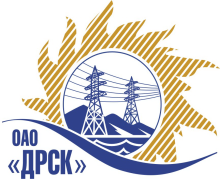 		Протокол выбора победителягород  Благовещенск, ул. Шевченко, 28ПРЕДМЕТ ЗАКУПКИ:Закрытый запрос цен на право заключения Договора на выполнение работ: Закупка № 56 лот № 3 - «Выполнение мероприятий по технологическому присоединению заявителей к электрическим сетям 0.4-10 кВ для нужд филиала "ЭС ЕАО" г. Биробиджан»Закупка проводится согласно ГКПЗ 2014г. раздела  2.1.1 «Услуги КС» на основании указания ОАО «ДРСК» от  25.03.2014 г. № 71.	Планируемая стоимость:  лот № 3 – 3 600 000,00 руб. без НДС.ПРИСУТСТВОВАЛИ:	На заседании присутствовало 8 членов Закупочной комиссии 2 уровня. ВОПРОСЫ, ВЫНОСИМЫЕ НА РАССМОТРЕНИЕ ЗАКУПОЧНОЙ КОМИССИИ: О признании предложений соответствующими условиям закупки.2. О ранжировке предложений Участников закупки. 3. Выбор победителяРАССМАТРИВАЕМЫЕ ДОКУМЕНТЫ:Протокол вскрытия конвертов от 01.04.20134. № 249/УКС-В.Индивидуальное заключение Гаранина А.В.Индивидуальное заключение Лаптева И.А.ВОПРОС 1 «О признании предложений соответствующими условиям закупки»ОТМЕТИЛИ:Предложения ООО "Электросервис" (ЕАО г. Биробиджан ул Миллера 8б),   ОАО "ВСЭСС" (Россия, г. Хабаровск, ул. Тихоокеанская, 165, 680042) признаются удовлетворяющим по существу условиям закупки. Предлагается признать данные предложения соответствующими условиям закупки.ВОПРОС 2  «О ранжировке предложений Участников закупки»ОТМЕТИЛИ:В соответствии с требованиями и условиями, предусмотренными извещением о закупке и Закупочной документацией, предлагается ранжировать предложения следующим образом: лот № 3  - «Выполнение мероприятий по технологическому присоединению заявителей к электрическим сетям 0.4-10 кВ для нужд филиала "ЭС ЕАО" г. Биробиджан»ВОПРОС 3  «Выбор победителя»ОТМЕТИЛИНа основании вышеприведенной ранжировки предложений предлагается признать Победителем Участника, занявшего первое места, а именно: 	Закупка № 56 лот № 3  - «Выполнение мероприятий по технологическому присоединению заявителей к электрическим сетям 0.4-10 кВ для нужд филиала "ЭС ЕАО" г. Биробиджан» - ООО "Электросервис" (ЕАО г. Биробиджан ул Миллера 8б) –  предложение на общую сумму - 3 593 966,00 руб. (цена без НДС). (4 240 879,88 рублей с учетом НДС). Срок начала работ: апрель 2014г. Срок завершения работ: 30 июля 2014г. Условия оплаты: Заказчик оплачивает выполненные работы с учетом стоимости материалов, приобретенных Подрядчиком и указанных в подписанных сторонами актах выполненных работ (КС-2), в течение 30 календарных дней с момента подписания актов выполненных работ обеими сторонами. Гарантия на выполненные работы: 5 лет. Гарантия на материалы и оборудование: 5 лет. Предложение действительно до 30 мая 2014г.	РЕШИЛИ:Предложения ООО "Электросервис" (ЕАО г. Биробиджан ул Миллера 8б),   ОАО "ВСЭСС" (Россия, г. Хабаровск, ул. Тихоокеанская, 165, 680042) признать соответствующими условиям закупки.Утвердить ранжировку предложений.1 место: ООО "Электросервис" г. Биробиджан;2 место: ОАО "ВСЭСС" г. Хабаровск.Признать Победителем закрытого запроса цен:Закупка № 56 лот № 3  - «Выполнение мероприятий по технологическому присоединению заявителей к электрическим сетям 0.4-10 кВ для нужд филиала "ЭС ЕАО" г. Биробиджан» - ООО "Электросервис" (ЕАО г. Биробиджан ул Миллера 8б) –  предложение на общую сумму - 3 593 966,00 руб. (цена без НДС). (4 240 879,88 рублей с учетом НДС). Срок начала работ: апрель 2014г. Срок завершения работ: 30 июля 2014г. Условия оплаты: Заказчик оплачивает выполненные работы с учетом стоимости материалов, приобретенных Подрядчиком и указанных в подписанных сторонами актах выполненных работ (КС-2), в течение 30 календарных дней с момента подписания актов выполненных работ обеими сторонами. Гарантия на выполненные работы: 5 лет. Гарантия на материалы и оборудование: 5 лет. Предложение действительно до 30 мая 2014г.ДАЛЬНЕВОСТОЧНАЯ РАСПРЕДЕЛИТЕЛЬНАЯ СЕТЕВАЯ КОМПАНИЯУл.Шевченко, 28,   г.Благовещенск,  675000,     РоссияТел: (4162) 397-359; Тел/факс (4162) 397-200, 397-436Телетайп    154147 «МАРС»;         E-mail: doc@drsk.ruОКПО 78900638,    ОГРН  1052800111308,   ИНН/КПП  2801108200/280150001№        249/УКС-ВП             «     »                2014 годаМесто в ранжировкеНаименование и адрес участникаЦена и иные существенные условия1 местоООО "Электросервис" (ЕАО г. Биробиджан ул Миллера 8б)Цена: 3 593 966,00 руб. (цена без НДС)(4 240 879,88 рублей с учетом НДС).Срок начала работ: апрель 2014г.Срок завершения работ: 30 июля 2014г.Условия оплаты: Заказчик оплачивает выполненные работы с учетом стоимости материалов, приобретенных Подрядчиком и указанных в подписанных сторонами актах выполненных работ (КС-2), в течение 30 календарных дней с момента подписания актов выполненных работ обеими сторонами.Гарантия на выполненные работы: 5 лет. Гарантия на материалы и оборудование: 5 лет.Предложение действительно до 30 мая 2014г.2 местоОАО "ВСЭСС" (Россия, г. Хабаровск, ул. Тихоокеанская, 165, 680042)Цена: 3 700 000,00 руб. (цена без НДС)(4 366 000,00 рублей с учетом НДС).Срок начала работ: с момента заключения договора.Срок завершения работ: 25.06.2014г.Условия оплаты: Заказчик оплачивает выполненные работы с учетом стоимости материалов, приобретенных Подрядчиком и указанных в подписанных сторонами актах выполненных работ (КС-2), в течение 30 календарных дней с момента подписания актов выполненных работ обеими сторонами.Гарантия на выполненные работы: 5 лет. Гарантия на материалы и оборудование: 5 лет.Предложение действительно до 03 июля 2014г.Ответственный секретарь Закупочной комиссии: Моторина О.А. «___»______2014 г._____________________________Технический секретарь Закупочной комиссии: Курганов К.В.  «___»______2014 г._______________________________